Часть III. ТЕХНИЧЕСКОЕ ЗАДАНИЕ Раздел 1. Общие требования1. Код (коды) по Общероссийскому классификатору продукции по видам экономической деятельности (ОКПД2) ОК 034-2014 (КПЕС 2008) с указанием вида (-ов) продукции, соответствующий (-ие) предмету открытого аукциона: 28.11.33.000 - Части газовых турбин, кроме турбореактивных и турбовинтовых двигателей2. Цели и правовое основание для поставки товара 
2.1. Целями данной закупки является:  поставка редуктора для ГТ-2 ГЭП «Вологдаоблкоммунэнерго».2.2. Основанием для закупки товара является план-график ГЭП «Вологдаоблкоммунэнерго»  на 2023 год.Раздел 2. Требования к описанию объекта закупки и условий контракта в соответствии 1. Место, условия и сроки (периоды) поставки товара1.1. Место поставки товара: 162341, Вологодская область, Великоустюгский район, г. Красавино, Советский проспект, д. 148А.1.2. Условия, сроки (периоды) и режим поставки товара: 1.2.1. Товары должны быть поставлены на условиях заключенного контракта в полном соответствии с требованиями настоящего технического задания.1.2.2. Право собственности на Товар переходит к Заказчику с момента доставки Товара и оформления документов.1.2.3. Поставка включает в себя:-  Доставка товара до склада Заказчика;1.2.4. Погрузочные работы осуществляются силами Поставщика. Расходы по доставке товара от склада Поставщика до склада Заказчика несет Поставщик.1.2.5. Сроки поставки товара-  Доставка товара до склада Заказчика – до 31.12.2023 года, 1.2.6. Поставляемый товар должен быть новым товаром, который был изготовлен не ранее 2022 года, не был в употреблении, не прошел ремонт, в том числе восстановление, замену составных частей, восстановление потребительских свойств, не должен иметь дефектов, связанных с разработкой, материалами или качеством изготовления либо проявляющихся в результате действия или упущения поставщика при нормальном использовании поставленного товара в условиях, обычных для России.1.2.7. Показатели, позволяющие определить соответствие закупаемого товара установленным заказчиком требованиям, с указанием максимальных и (или) минимальных значений таких показателей, а также значения показателей, которые не могут изменяться указаны в приложении № 1 к техническому заданию документации об аукционе «Требования к значениям показателей (характеристик) предлагаемого к поставке товара, позволяющие определить соответствие установленным заказчиком требованиям».1.2.8. Использование нестандартных показателей, требований, условных обозначений и терминологий не предусмотрено для описания объекта закупки в целях обеспечения нужд ГЭП «Вологдаоблкоммунэнерго».2. Требования к количественным характеристикам (объему) товаров, работ, услуг2.1. Количество товара, подлежащего передаче Поставщиком Заказчику указано в приложении №1 к техническому заданию. 2.2. Поставщик обязан осуществить поставку товара в полном объеме, в соответствии с настоящим Техническим заданием. 2.3. Поставляемые товары должны соответствовать настоящему техническому заданию и приложению №1 .2.4. При заключении контракта заказчик по согласованию с участником закупки, с которым в соответствии с Законом заключается контракт, вправе увеличить количество поставляемого товара на сумму, не превышающую разницы между ценой контракта, предложенной таким участником, и начальной (максимальной) ценой контракта. При этом цена единицы товара не должна превышать цену единицы товара, определяемую как частное от деления цены контракта, предложенной участником аукциона, с которым заключается контракт, на количество товара, указанное в извещении о проведении аукциона.3. Требования к качеству товара, 
к его техническим и функциональным и эксплуатационным характеристикам3.1. Поставщик гарантирует заказчику соответствие качества  товара  всем действующим стандартам, и соответствие требованиям контракта по составу и качеству, в то числе:- СО 153-34.20.501-2003 «Правила технической эксплуатации электрических станций и сетей РФ»- эксплуатационной и ремонтной документации, информационным сообщениям, письмам заводов-изготовителей, отраслевым стандартам и техническим условиям.3.2. Поставщик обязуется предоставлять по запросу заказчика, а также уполномоченных государственных органов  всю  необходимую информацию и документы об условиях поставки товара, о качестве и количестве товара.3.3. В случае обнаружения фактов отступлений от условий контракта Заказчик вправе применить к Поставщику меры ответственности.3.4. При исполнении контракта (за исключением случаев, которые предусмотрены нормативными правовыми актами) по согласованию заказчика с поставщиком допускается поставка товара, качество, технические и функциональные характеристики (потребительские свойства) которого являются улучшенными по сравнению с качествами и соответствующими техническими и функциональными характеристиками товара, указанными в контракте.3.5. Требования к техническим, функциональным характеристикам и эксплуатационным характеристикам товара указаны в приложении № 1 к техническому заданию документации об аукционе «Требования к значениям показателей (характеристик) предлагаемого к поставке товара, позволяющие определить соответствие установленным заказчиком требованиям».3.6. Все поставляемые товары должны быть упакованы надлежащим образом. Поставщик обязан передать Заказчику товар в таре и (или) упаковке, обеспечивающей сохранность товаров такого рода при обычных условиях хранения и транспортировки.3.7. Упаковка товара должна исключать возможность механических повреждений поставляемого товара.4 . Иные показатели, связанные с определением соответствия поставляемых товаров потребностям Заказчика (Приемка товаров)4.1. Приемка поставляемых товаров производится представителями Поставщика и Заказчика после окончания выполнения Поставщиком обязательств по поставке товара. 4.2. Приемка товаров Заказчиком оформляется путем подписания сторонами Акта приема-передачи товара, товарной накладной (товарно-транспортной накладной).4.3. При обнаружении Заказчиком в ходе приемки товаров некомплектности, недостатков (дефектов) поставляемого товара, доставке и отгрузке товара Сторонами составляется рекламационный акт, в котором фиксируется перечень дефектов (недоделок) и сроки их устранения Поставщиком. При отказе (уклонении) Поставщика от подписания указанного акта, в нем делается отметка об отказе Поставщика и подписанный Заказчиком рекламационный акт подписывается третьей стороной (экспертом) по выбору Заказчика. Поставщик обязан устранить все обнаруженные недостатки своими силами и за свой счет в сроки, указанные в рекламационном акте.4.4. Заказчик вправе отказаться от приемки товаров в случае обнаружения недостатков, которые не могут быть устранены Поставщиком в приемлемые для Заказчика сроки.Раздел 3 . Требования к гарантийному сроку и (или) объему предоставления гарантий качества товаров1. Поставляемый Товар должен соответствовать требованиям, установленными действующим законодательством РФ и заводом-изготовителем (SOLAR), подтверждаться действующими качественными удостоверениями, сертификатами соответствия и иными документами, необходимыми для подтверждения качества и безопасности данного вида Товара. 2. Гарантийный срок на поставляемый Товар должен составлять не менее 12 месяцев с момента поставки Товара 3. На Товаре не должно быть следов повреждений и изменений.4. Каждая единица Товара должна быть представлена описанием с указанием производителя и полного наименования, то есть с указанием обозначения, служащего для индивидуализации предлагаемого Товара.5. Устранение недостатков, дефектов, в течение гарантийного срока осуществляется за счет средств Поставщика.                             6. Заказчик извещает Поставщика об обнаружении в поставленном товаре дефектов путем передачи письменного извещения по электронной почте или посредством факсимильной связи.Приложение №1 к техническому заданиюФорма «Требования к значениям показателей (характеристик) предлагаемого к поставке товара, позволяющие определить соответствие установленным заказчиком требованиям»Описание объекта закупки:	Поставка редуктора для ГТ-2.  Спецификация:	1. Требования к техническим и функциональным характеристикам (потребительским свойствам) товара  Гарантийный срок на поставляемый Товар не менее 12 месяцев с момента поставки Товара 2. Сопроводительная документация:Поставляемый Товар передается вместе с оригиналами сопроводительной документацией (паспортами, сертификатами соответствия, разрешениями на применение, актами заводских испытаний, инструкциями, гарантийными талонами (сервисными книжками) и другими необходимыми документами), состав которой определяется требованиями нормативно-технической документации на данный вид продукции и требованиями Заказчика.№НаименованиеОписаниеТребования к упаковкеКол-во1Понижающий редуктор Solar Epicyclic  - Тип ГТ: Titan-130 Solar- Тип генератора Leroy Somer LSA 58BM-CL14/4p- Тип редуктора - Epicyclic (планетарный) - Передаточное число редуктора  - 7.4648:1- Номинальная мощность - 24 400 л.с.- Номинальная входная скорость  - 11197 об/мин (RPM)- Номинальная выходная скорость  - 1500 об/мин (RPM)- Коэффициент перегрузки – 1,1 Диаметр фланца для присоединения к двигателю - 39,37 дюймов. - количество отверстий - 24- диаметр отверстий - 0,562 дюймаМасса редуктора без стартерных двигателей - 4808 кг                                        Рис.1 Общий вид 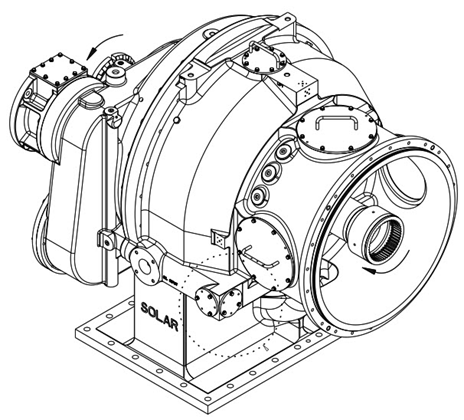 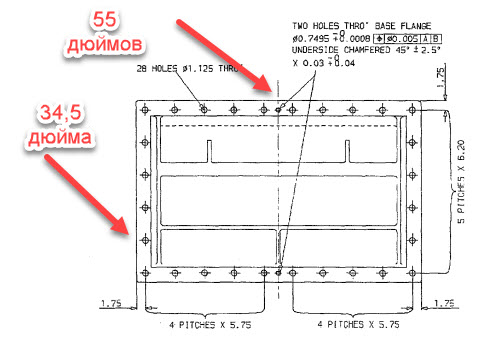                                                             Вид АКоличество мест установки стартовых двигателей – 2 (в предмет поставки не входит)В предмет поставки входит:Комплект крепежа редуктора к основаниюКомплект крепежа для присоединения крышек промвала к редукторуКомплект крепежа для присоединения стартера к редукторуКомплект крепежа для присоединения основного масляного насоса к редукторуКомплект крепежа для присоединения редуктора к двигателюТрубки для подачи масла между редуктором и двигателемКомплект электрических кабелепроводов для подключения датчиков вибрации и температурыДатчик скорости – 1 шт.-Обработка материалов и рабочие процессы должны соответствовать и быть сертифицированы по стандартам ISO-9002 и MRPII класса А.- Поставляемое оборудование должно полностью соответствует всем спецификациям, чертежам и техническим условиям Solar TurbinesУпаковка должна быть заводской и  обеспечивать сохранность товара в период транспортировки от склада поставщика до склада заказчика1 шт.